静精協会第５００３号　令和５年５月８日　所　　属　　長　　様静岡県精神科病院協会会長　　　溝口　明範　静岡県精神保健福祉士協会会長　菅原　小夜子　2023年度　静岡県精神保健福祉士協会　初任者研修会について（依頼）新緑の候、益々御清栄のこととお慶び申し上げます。日頃より当協会への御理解、御協力を賜り、誠に感謝申し上げます。さて当協会では、人材育成のための研修や行政への働きかけ、関係各団体との連携を行っております。医療・福祉・介護分野における人材育成が課題となっているなか、精神保健福祉士の活動領域の拡がりに伴い、専門職としての資質向上や対人援助職としての視点等の習得が必須であります。そこで当協会では、例年、精神保健医療・福祉現場における初任者を対象とした研修会を、静岡県精神科病院協会と共催で実施しております。講義や演習等を通じ精神保健福祉士としての基礎的知識や技術、価値の習得および参加者間のネットワーク構築を目的に実施いたします。また、精神保健医療福祉や当協会の歴史、施策の動向を理解し、各自が現場にて専門職として実践を積み重ねていくことができる機会としていきたいと考えています。なお、表題研修会は公益社団法人日本精神保健福祉士協会「生涯研修制度」の基礎となる「基幹研修Ⅰ」を第一日目の位置づけとして実施いたします。つきましては、関係職員の参加について御配慮をお願い申し上げます。記１　日　時　　　一日目：2023年7月22日（土）午前9時15分～午後5時00分　　　　　　　　二日目：2022年7月23日（日）午前9時15分～午後3時40分２　会　場　　　静岡県男女共同参画センター「あざれあ」（静岡市駿河区馬渕1丁目17-1）３　対象者　　　経験５年以下（2019（H31）年4月以降に入職）の精神保健福祉士４　内　容　　　別紙１「2023年度　初任者研修会プログラム・初任者研修会申込方法」別紙２「基幹研修Ⅰ㏌静岡県」５　参加費等　　4,000円（2日間）　※別途テキスト代　詳細は別紙１参照（７月14日（金）正午以降のキャンセルは全額負担していただきます。）６　申込方法　　別紙３「申込方法」を参照（申込期限６月16日（金）午後5時まで）＜問い合わせ先＞一般社団法人静岡県精神保健福祉士協会　事務局〒420-0856　静岡県静岡市葵区駿府町1番70号静岡県総合社会福祉会館4階　　　　　　　　　　　　　　　　　　　　　　TEL　054-293-7117（月・水・金９：00～13：00）FAX　-293-7118メールアドレスshizuokapsw.n@gmail.com当日の連絡先　080－1585－2657別紙１-１2023年度　初任者研修会　プログラム※都合により、プログラムを一部変更する場合がありますが、ご了承ください。別紙１-２2023年度　初任者研修会　申込方法お申込方法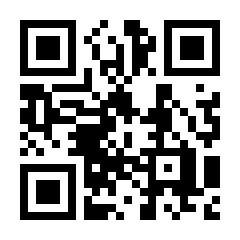 １．お申し込みは、受講申込フォームからお願いします。右記のQRコードからも申込できます。https://onl.bz/2pLfGnP２．申し込み内容に不備がある場合は、受付をお断りする場合があります。 ※郵送等での申し込みは行っておりませんので、御注意ください。３．申込終了後、受付返信メールが届きますのでご確認ください。返信メールが届かない場合は、事務局までメールにてお問合せ下さい。４．「申し込み」の締め切り　2022年６月16日（金）午後５時５．受講決定通知等は、2022年７月７日（金）までに発送します。内容をご確認のうえ、研修当日はお手元にご用意ください。遅刻・早退　基幹研修Ⅰでは、各科目（講義及び演習）とも、15分の遅刻・早退がありますと修了したことになりません。基幹研修Ⅰ修了者には修了証書を発行（精神保健福祉士有資格者に限る）いたします。変更・参加取消　変更、取り消しのご連絡は、事務局までメールにてご連絡ください。なお、７月15日（金）正午以降のキャンセルは全額負担していただきます。受講料及びテキストについて受講料	4,000円テキスト代	2,500円（第1版をお持ちの方は1,500円）受講決定通知書とともに「受講料等納入依頼書」をお送りしますので、期限までに所定の口座にお振込みください。テキストは研修当日に会場にて配付いたします。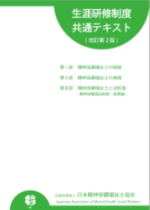 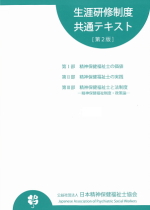 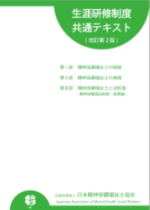 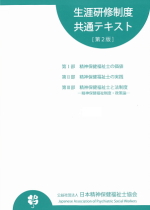 別紙２2023年度　公益社団法人日本精神保健福祉士協会「生涯研修制度」委託事業基幹研修Ⅰ in 静岡県　精神保健福祉士としての専門的諸活動は、国家資格に基づく最低限の質の担保とともに、専門職として生涯に渡って続けられる研鑽によるものであると認識されます。公益社団法人日本精神保健福祉士協会（以下、日本協会）では、精神保健福祉分野における専門職団体として、より多くの構成員に研鑽の機会を提供し、職務に関する知識・技術ならびに倫理・資質の向上を図ることを目的として、生涯研修制度を創設しました。　今回のご案内である「基幹研修Ⅰ」は、生涯研修制度の基礎となる研修であり、日本協会が独自に認定する「研修認定精神保健福祉士」となる第一歩です。今後「認定」を受ける意志のある方、これから日本協会に入会予定の方（2025年2月末までに入会すると生涯研修制度の研修履歴として認められます）には、ぜひ参加をお勧めします。　また、都道府県精神保健福祉士協会が、日本協会から「基幹研修Ⅰ」を受託し主催することにより、全国の構成員に、より受講しやすい環境を整え、かつ各都道府県精神保健福祉士協会の会員も参加できるしくみとしています。多くの皆様の受講をお待ちしています。主　催　　一般社団法人静岡県精神保健福祉士協会日　程　　令和５年７月22日（土）9：15～17：00（受付開始／8：50）受講料　　2,500円　※別途 テキスト代 2,500円（第1版をお持ちの方は1,500円）会　場　　静岡県男女共同参画センター「あざれあ」（静岡市駿河区馬渕1丁目17-1）定　員　　70名（先着順、定員になり次第締め切り）プログラム　※都合によりプログラムを一部変更する場合がありますが、ご了承ください。７月２２日（土）７月２２日（土）７月２３日（日）７月２３日（日）時間１日目時間２日目8:50受付8:50受付9:15開講式・県協会会長挨拶9:15連絡事項等9:20アイスブレイク9:20講義１9:30シンポジウム「（公社）日本精神保健福祉士協会の「私の実践報告役割と課題」　～失敗も重ねた成長プロセスの見える化～」講師：望月信吾　（溝口病院）コーディネーター：調整中10:50休憩11010講義２シンポジスト：「精神保健福祉士の専門性Ⅰ」杉山公彦　（藤枝駿府病院）講師：菅原小夜子（社会福祉法人こころ）石田由貴　（サポートセンターりりぶ）12:30昼食13:30講義３10:50休憩「精神保健福祉士の実践論」11:00演習Ⅱ「グループワーク」講師：中村倫也（県立こころの医療センター）15:00休憩12:00昼食15:10演習Ⅰ13:00講義Ⅳ　演習Ⅲ「グループワーク」「現場の一場面から支援を考える～寄り添うこととは～」進行：秋津崇史（サポートセンターりりぶ）講師・進行：東部ブロック協力委員・理事16:40閉講式・修了証書授与15:30閉会・事務連絡17:00終了15:40終了※生涯研修制度共通テキストについて当日のテキストとなる「生涯研修制度共通テキスト」は、全1冊・B5サイズの第2版（2013年度発行:白地に青色の表紙）または改訂第2版（2021年度発行：白地に緑色の表紙）となります。ご受講の方は必ずご購入いただきます。過去に第1版（全3巻・A4ピンク色表紙）をご購入済みの方は、定価2,500円のところ、1,500円での販売となります。本割引につきましては、(公社)日本精神保健福祉士協会構成員のみが対象となりますのでご注意ください。また、既に第2版のテキストをお持ちの場合、改訂第2版の購入は任意です。第１版および第2版、改訂第2版のテキスト所持の有無を申込時にお知らせください。202３年７月2２日（土）202３年７月2２日（土）08：5009：1509：2011：0012：3013：3015：1016：40受付開始（～9：15）開講式、オリエンテーション講義１．「公益社団法人日本精神保健福祉士協会の役割と課題」（90分）　講師：望月　信吾（溝口病院）講義２．「精神保健福祉士の専門性Ⅰ」（90分）講師：菅原　小夜子（社会福祉法人こころ）休憩（60分）講義３．精神保健福祉士の実践論（90分）　講師：中村　倫也（静岡県立こころの医療センター）演習Ⅰ（90分）　グループワーク閉講式・修了証書授与（～17：00）